  ХVІІ МЕЖДУНАРОДНИ ПРАЗНИЦИ НА ДУХОВИТЕ ОРКЕСТРИ 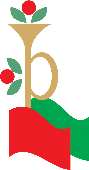 "ДИКО ИЛИЕВ" - МОНТАНА 2022ПРАВИЛНИК 
на Международен конкурс за изобразително изкуство „Тъпан бие, хоро се вие” 
(на чужди езици „Музиката и танците на моя народ”)Приет с Решение № 446/27.05.2021 г. на Общински съвет – Монтана Международният конкурс за изобразително изкуство „Тъпан бие, хоро се вие” се организира от Община Монтана – България. Той е съпътстващо събитие на Международните празници на духовите оркестри „Дико Илиев”. Провежда се на всяка четна година. Всяко издание на конкурса има различен тематичен фокус, който се формулира от организаторите като подзаглавие към вече добилото известност заглавие “Тъпан бие, хоро се вие”. Темата на творческото състезание през 2024 г. е „Традиционните обичаи, обреди и ритуали на моя народ“.Участници в конкурса могат да бъдат деца на възраст от 7 до ., които при класирането ще бъдат разделени на 2 възрастови групи:- І възрастова група – от 7 до .;- ІІ възрастова група - от 12 до . Всеки участник може да се представи с не повече от 3 творби като рисунките за децата от І възрастова група са на формат 25 х , а за участниците от ІІ възрастова група – на формат 35 х . Творбите на пластичните и приложните изкуства са с Максимален размер до 100 /сто/ см.  Няма ограничения относно техниката и жанра на творбите. Оценяването се осъществява от 5-членно жури, определено от организатора. Решенията на журито са окончателни и неоспорими.Критерии за оценка :- идеен замисъл, подчинен на темата на конкурса;- оригиналност и креативност при подхода към темата;- естетически качества на рисунката;- самостоятелност на работата.Етапите на конкурса са два:Онлайн етап на конкурса. Участниците изпращат на имейла на конкурса до определена от организаторите дата качествена дигитална снимка на своята творба във формат jpg (300 dpi, 3-6 MB) с название на файла, изписано на латиница “държава.име на автора.възраст”.jpg. Снимката трябва да е придружена с попълнена заявка за участие (подписана и сканирана), съдържаща информация за име, презиме и фамилия на участника, възраст, название на творбата, град, държава, училище/извънучилищно звено, преподавател, телефон за контакт на преподавател или родител на участника, който трябва да подпише заявката за участие. В темата /subject/ на имейла да пише: Международен конкурс по изобразително изкуство „Тъпан бие, хоро се вие”, а като текст в имейла да бъдат написани отново трите имена на участника, телефон и адрес. Кандидатури, неотговарящи на горепосочените условия, нямат да бъдат разглеждани. Крайният срок за изпращане на дигиталните снимки на творбите е 1 април 2024 г.Дигиталните снимки се публикуват от организаторите на страницата на конкурса в социалните мрежи до 5 дни след получаването им, придружени от информация за името и фамилията, възрастта, държавата на участника;Журито класира 200-те най-добри творби от страната и чужбина;Протоколът на журито се публикува на сайта на Международните празници на духовите оркестри „Дико Илиев” и на страницата на конкурса в социалните мрежи;Организаторите уведомяват класираните в първия етап на конкурса с писмо до техния имейл не по-късно от 5 дни след решението на журито.Заключителен етап на конкурса.- Авторите, чиито творби са сред 200-те отличени от журито, изпращат оригиналите им на адреса на Община Монтана – ул. „Извора” 1, 3400 Монтана, България до 15 април 2024 г. Срокът се отчита по пощенското клеймо;Творбите трябва да са придружени с попълнен и внимателно прикрепен към гърба на рисунката формуляр за участие (по образец) и декларация за съгласие от родител;Журито заседава 2 месеца след крайния срок за изпращане на рисунките, оценява оригиналите на получените творби и определя следните награди за всяка от възрастовите групи: - I място - статуетката на празниците, грамота и предметна награда;- II място – грамота и предметна награда;- III място – грамота и предметна награда.Журито присъжда десет колективни награди на институции (училища, школи, клубове) - диплом за комплексно представяне.Журито не е длъжно да присъжда всички награди. На всяко от призовите места (първо, второ и трето) журито класира по двама участници – един от България и един от чужбина. В зависимост от числеността и качеството на получените рисунки, журито определя квота от участниците, които да получат поощрителни награди – диплом за отлично представяне.Наградите на класираните на челните места участници в конкурса за рисунка “Тъпан бие, хоро се вие” се връчват в тържествена обстановка при откриването на празниците на духовите оркестри “Дико Илиев” на 31 май 2024 г. В случай, че децата не могат да присъстват на церемонията по награждаването, спечелената от тях награда се изпраща до адреса, посочен върху формуляра за участие. Творбите на отличените деца се предават на Художествена галерия “Кирил Петров” и зачисляват към фонда на галерията в раздел “Детско изкуство”.Творбите на участниците, класирани на първите три места и на носителите на поощрителни награди се показват на изложба в експозиционна зала “Кутловица” на дружество на художниците “Тенец” – Монтана. Пристигналите след заседанието на журито детски творби, които са били изпратени в рамките на определения от организаторите краен срок, остават за класиране в следващото издание на конкурса.Организаторите не връщат творби на авторите. Организаторите си запазват правото да фотографират и публикуват снимки на творбите, както и на участниците, за популяризиране на конкурса в неговите комуникационни канали и в медиите с цел реклама, изработка на каталози и други. ФОРМУЛЯР *
за участие в конкурса „Тъпан бие, хоро се вие”Име, презиме, фамилия ..............................................................................................................
Рождена дата ..............................................................................................................................
Заглавие на творбата ………………………………………………………………………….
Пояснителен текст към творбата (3-5 изречения) 
…………………………………………………………………………………………………..
…………………………………………………………………………………………………..
………………………………………………………………………………………………......Представител на .........................................................................................................................
                                                        (клуб, школа, институция)
Адрес на институцията: ............................................................................................................
.......................................................................................................................................................Име на преподавателя: ………………………………………………………………………..Телефон: .................................. факс: ..................................... e-mail: .......................................Домашен адрес на участника: ..........................................................................................................................................................................................................................................................Домашен телефон: ......................................... мобилен телефон ............................................. личен e-mail (на участника или на негов родител): ................................................................В качеството си на родител/ настойник съм запознат с условията на конкурса и ги приемам:……………………………………………………………………………………………./Име, презиме, фамилия и подпис/_______________________________________________________________________*Моля, внимателно  залепете този формуляр на гърба на детската рисунка.